ЧЕРКАСЬКА ОБЛАСНА РАДАГОЛОВАР О З П О Р Я Д Ж Е Н Н Я07.08.2023                                                                                      № 191-рПро припинення відпусткидля догляду за дитиною БРИК Л. В.Відповідно до статті 55 Закону України «Про місцеве самоврядування                        в Україні», підпункту 3 пункту 3 рішення обласної ради від 16.12.2016
№ 10-18/VIІ «Про управління суб’єктами та об’єктами спільної власності територіальних громад сіл, селищ, міст Черкаської області» (зі змінами), враховуючи контракт з керівником закладу загальної середньої освіти                спільної власності територіальних громад сіл, селищ, міст Черкаської області,   укладений із Некористенко Л. В. від 18.10.2019 (зі змінами), розпорядження                         голови обласної ради від 04.07.2022 № 147-р «Про зміну прізвища НЕКОРИСТЕНКО Л. В.», від 22.12.2022 № 395-р «Про надання відпустки               для догляду за дитиною БРИК Л. В.» та заяву БРИК Л. В. від 24.07.2023:1. ПРИСТУПИТИ БРИК Людмилі Володимирівні, директору комунального закладу «Черкаська спеціальна школа Черкаської обласної ради», до виконання своїх обов’язків з 07.08.2023, у зв’язку з припиненням відпустки для догляду за дитиною до досягнення нею трирічного віку. 2. Контроль за виконанням розпорядження покласти на управління юридичного забезпечення та роботи з персоналом виконавчого апарату обласної ради.Підстава: заява Брик Л. В. від 24.07.2023. Голова                                                                                А. ПІДГОРНИЙ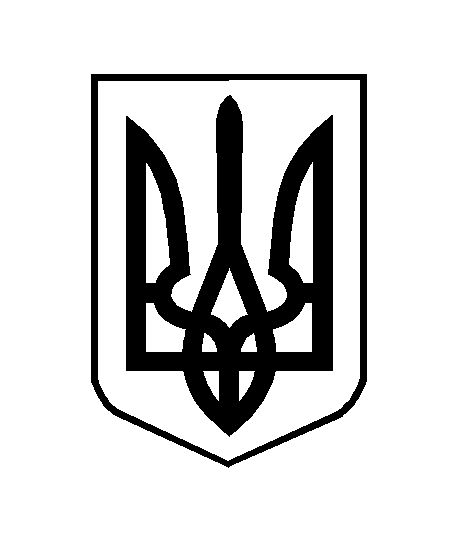 